§1575.  Procedure for collection of biological sample for DNA analysis1.  Collection equipment.  The crime lab shall provide collection equipment or a kit for the collection of a biological sample required by section 1574 to persons authorized to collect samples.[PL 2003, c. 393, §4 (AMD).]2.  Person to draw blood sample.  Only a duly licensed physician, physician assistant, registered nurse, licensed practical nurse, person certified by the Department of Health and Human Services or person whose occupational license or training allows that person to draw blood samples may draw a blood sample for DNA analysis.[PL 2003, c. 393, §4 (AMD); PL 2003, c. 689, Pt. B, §6 (REV).]2-A.  Person to collect biological sample.  A person described in subsection 2, a corrections officer or other staff member of a county jail who is designated by the sheriff or jail administrator of that county jail or a corrections officer, probation officer, juvenile community corrections officer or other staff member of the Department of Corrections who is designated by the Commissioner of Corrections and is trained to collect biological samples may collect a biological sample that is not a blood sample.[PL 2019, c. 369, §1 (AMD).]3.  Liability.  A person authorized under this section to draw blood or collect other biological samples is not liable for damages or liable for the act of drawing blood or collecting another biological sample for DNA analysis when that person exercises due care in drawing blood or collecting the biological sample.[PL 2003, c. 393, §4 (AMD).]4.  Crime lab.  All biological samples collected pursuant to this Act must be forwarded to the crime lab for DNA analysis.[PL 2003, c. 393, §4 (AMD).]SECTION HISTORYPL 1995, c. 457, §1 (NEW). PL 1997, c. 608, §4 (AMD). PL 2003, c. 393, §4 (AMD). PL 2003, c. 689, §B6 (REV). PL 2005, c. 329, §5 (AMD). PL 2019, c. 369, §1 (AMD). The State of Maine claims a copyright in its codified statutes. If you intend to republish this material, we require that you include the following disclaimer in your publication:All copyrights and other rights to statutory text are reserved by the State of Maine. The text included in this publication reflects changes made through the First Regular and First Special Session of the 131st Maine Legislature and is current through November 1. 2023
                    . The text is subject to change without notice. It is a version that has not been officially certified by the Secretary of State. Refer to the Maine Revised Statutes Annotated and supplements for certified text.
                The Office of the Revisor of Statutes also requests that you send us one copy of any statutory publication you may produce. Our goal is not to restrict publishing activity, but to keep track of who is publishing what, to identify any needless duplication and to preserve the State's copyright rights.PLEASE NOTE: The Revisor's Office cannot perform research for or provide legal advice or interpretation of Maine law to the public. If you need legal assistance, please contact a qualified attorney.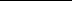 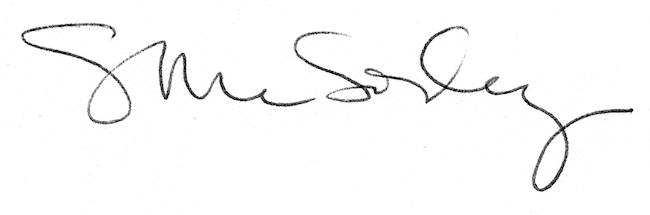 